به نام ایزد  دانا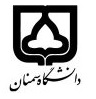                                               (آزمایشگاه ترمودینامیک)                                            نسخه اولیه: 27/6/1400تاریخ به‌روز رسانی: 27/6/1400دانشکده  نام دانشکده                                                                                         نیمسال اول سال تحصیلی 1401-1400بودجه‌بندی درسمقطع: کارشناسی کارشناسی ارشد□ دکتری□مقطع: کارشناسی کارشناسی ارشد□ دکتری□مقطع: کارشناسی کارشناسی ارشد□ دکتری□تعداد واحد: عملی 1تعداد واحد: عملی 1فارسی: آزمایشگاه ترمودینامیکفارسی: آزمایشگاه ترمودینامیکفارسی: آزمایشگاه ترمودینامیکنام درسپیش‌نیاز: ترمودینامیک 1 و ترمودینامیک 2پیش‌نیاز: ترمودینامیک 1 و ترمودینامیک 2پیش‌نیاز: ترمودینامیک 1 و ترمودینامیک 2پیش‌نیاز: ترمودینامیک 1 و ترمودینامیک 2پیش‌نیاز: ترمودینامیک 1 و ترمودینامیک 2لاتین: Thermodynamics labلاتین: Thermodynamics labلاتین: Thermodynamics labنام درسشماره تلفن دفتر کار: ----3153-023شماره تلفن دفتر کار: ----3153-023شماره تلفن دفتر کار: ----3153-023شماره تلفن دفتر کار: ----3153-023شماره تلفن دفتر کار: ----3153-023مدرس: امیر محمد جدیدیمدرس: امیر محمد جدیدیمدرس: امیر محمد جدیدیمدرس: امیر محمد جدیدیمنزلگاه اینترنتی:  https://amjadidi.profile.semnan.ac.irمنزلگاه اینترنتی:  https://amjadidi.profile.semnan.ac.irمنزلگاه اینترنتی:  https://amjadidi.profile.semnan.ac.irمنزلگاه اینترنتی:  https://amjadidi.profile.semnan.ac.irمنزلگاه اینترنتی:  https://amjadidi.profile.semnan.ac.irپست الکترونیکی:amjadidi@semnan.ac.ir پست الکترونیکی:amjadidi@semnan.ac.ir پست الکترونیکی:amjadidi@semnan.ac.ir پست الکترونیکی:amjadidi@semnan.ac.ir برنامه تدریس در هفته: ‌ یکشنبه ها و چهارشنبه ها ساعت 10-12برنامه تدریس در هفته: ‌ یکشنبه ها و چهارشنبه ها ساعت 10-12برنامه تدریس در هفته: ‌ یکشنبه ها و چهارشنبه ها ساعت 10-12برنامه تدریس در هفته: ‌ یکشنبه ها و چهارشنبه ها ساعت 10-12برنامه تدریس در هفته: ‌ یکشنبه ها و چهارشنبه ها ساعت 10-12برنامه تدریس در هفته: ‌ یکشنبه ها و چهارشنبه ها ساعت 10-12برنامه تدریس در هفته: ‌ یکشنبه ها و چهارشنبه ها ساعت 10-12برنامه تدریس در هفته: ‌ یکشنبه ها و چهارشنبه ها ساعت 10-12برنامه تدریس در هفته: ‌ یکشنبه ها و چهارشنبه ها ساعت 10-12اهداف درس: آشنایی دانشجویان با مباحث تجربی علم ترمودینامیک مهندسیمقایسه نتایج آزمایشگاهی با نتایج تئوری درس ترمودینامیک مهندسیافزایش انگیزه و توان علمی دانشجویان اهداف درس: آشنایی دانشجویان با مباحث تجربی علم ترمودینامیک مهندسیمقایسه نتایج آزمایشگاهی با نتایج تئوری درس ترمودینامیک مهندسیافزایش انگیزه و توان علمی دانشجویان اهداف درس: آشنایی دانشجویان با مباحث تجربی علم ترمودینامیک مهندسیمقایسه نتایج آزمایشگاهی با نتایج تئوری درس ترمودینامیک مهندسیافزایش انگیزه و توان علمی دانشجویان اهداف درس: آشنایی دانشجویان با مباحث تجربی علم ترمودینامیک مهندسیمقایسه نتایج آزمایشگاهی با نتایج تئوری درس ترمودینامیک مهندسیافزایش انگیزه و توان علمی دانشجویان اهداف درس: آشنایی دانشجویان با مباحث تجربی علم ترمودینامیک مهندسیمقایسه نتایج آزمایشگاهی با نتایج تئوری درس ترمودینامیک مهندسیافزایش انگیزه و توان علمی دانشجویان اهداف درس: آشنایی دانشجویان با مباحث تجربی علم ترمودینامیک مهندسیمقایسه نتایج آزمایشگاهی با نتایج تئوری درس ترمودینامیک مهندسیافزایش انگیزه و توان علمی دانشجویان اهداف درس: آشنایی دانشجویان با مباحث تجربی علم ترمودینامیک مهندسیمقایسه نتایج آزمایشگاهی با نتایج تئوری درس ترمودینامیک مهندسیافزایش انگیزه و توان علمی دانشجویان اهداف درس: آشنایی دانشجویان با مباحث تجربی علم ترمودینامیک مهندسیمقایسه نتایج آزمایشگاهی با نتایج تئوری درس ترمودینامیک مهندسیافزایش انگیزه و توان علمی دانشجویان اهداف درس: آشنایی دانشجویان با مباحث تجربی علم ترمودینامیک مهندسیمقایسه نتایج آزمایشگاهی با نتایج تئوری درس ترمودینامیک مهندسیافزایش انگیزه و توان علمی دانشجویان روش ارائه درس:تدریس تئوری درس در سامانه امید بصورت مجازیارائه فایلهای ضبط شده نحوه انجام آزمایش در سامانه پروفایلروش ارائه درس:تدریس تئوری درس در سامانه امید بصورت مجازیارائه فایلهای ضبط شده نحوه انجام آزمایش در سامانه پروفایلروش ارائه درس:تدریس تئوری درس در سامانه امید بصورت مجازیارائه فایلهای ضبط شده نحوه انجام آزمایش در سامانه پروفایلروش ارائه درس:تدریس تئوری درس در سامانه امید بصورت مجازیارائه فایلهای ضبط شده نحوه انجام آزمایش در سامانه پروفایلروش ارائه درس:تدریس تئوری درس در سامانه امید بصورت مجازیارائه فایلهای ضبط شده نحوه انجام آزمایش در سامانه پروفایلروش ارائه درس:تدریس تئوری درس در سامانه امید بصورت مجازیارائه فایلهای ضبط شده نحوه انجام آزمایش در سامانه پروفایلروش ارائه درس:تدریس تئوری درس در سامانه امید بصورت مجازیارائه فایلهای ضبط شده نحوه انجام آزمایش در سامانه پروفایلروش ارائه درس:تدریس تئوری درس در سامانه امید بصورت مجازیارائه فایلهای ضبط شده نحوه انجام آزمایش در سامانه پروفایلروش ارائه درس:تدریس تئوری درس در سامانه امید بصورت مجازیارائه فایلهای ضبط شده نحوه انجام آزمایش در سامانه پروفایلارائه موضوعات بروز علمیحضور و غیابحضور و غیابامتحان پایانیامتحان پایانیگزارش کارنحوه ارزشیابینحوه ارزشیابی1.52210108درصد نمرهدرصد نمرهحضور به موقع در کلاسبیش از دو جلسه غیبت درس حذف می شود.حضور به موقع در کلاسبیش از دو جلسه غیبت درس حذف می شود.حضور به موقع در کلاسبیش از دو جلسه غیبت درس حذف می شود.حضور به موقع در کلاسبیش از دو جلسه غیبت درس حذف می شود.حضور به موقع در کلاسبیش از دو جلسه غیبت درس حذف می شود.حضور به موقع در کلاسبیش از دو جلسه غیبت درس حذف می شود.حضور به موقع در کلاسبیش از دو جلسه غیبت درس حذف می شود.قوانین درسقوانین درسمنابع و مآخذ درسمنابع و مآخذ درسدر هر نیمسال ارائه می شوددر هر نیمسال ارائه می شوددر هر نیمسال ارائه می شوددر هر نیمسال ارائه می شوددر هر نیمسال ارائه می شوددر هر نیمسال ارائه می شوددر هر نیمسال ارائه می شودنيم‌سال‌هاي ارائه درسنيم‌سال‌هاي ارائه درسشماره هفته آموزشیمبحثتوضیحات1شرح طرح درس اهداف درس، روش‌هاي ارائه درس،  روش‌های ارزشیابی درس، قوانین درس و منابع و مأخذ برای دانشجويان توضیح داده می‌شود2ايمني در آزمايشگاهدر صورتی‌که برای آزمایشگاه لازم باشد.3آزمایش دیگ مارست گروه A-4آزمایش دیگ مارست گروه B-5آزمایش کمپرسور تک مرحله ای و دو مرحله ای گروه A-6آزمایش کمپرسور تک مرحله ای و دو مرحله ای گروه B-7آزمایش  موتور تک سیلندر بنزینی گروه A-8آزمایش  موتور تک سیلندر بنزینی گروه B-9آزمایش سیکل توربین گاز گروه A-10آزمایش سیکل توربین گاز گروه B-11آزمایش سیکل تبرید تراکمی گروه A-12آزمایش سیکل تبرید تراکمی گروه B-13آزمایش تهویه مطبوع گروه A-14آزمایش تهویه مطبوع گروه B-15امتحان پایانی-16